Publicado en Madrid el 29/03/2021 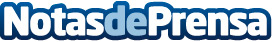 El WiFi hace más llevadera la pandemia en NavarclesEl acceso WiFi público y gratuito desplegado por el ayuntamiento de Navarcles, municipio de la Comarca del Bages, en Barcelona, ha hecho más llevadera la pandemia de la Covid19. En un tiempo donde la movilidad se ha visto reducida, las telecomunicaciones se han mostrado imprescindibles para ayudar a mantener el contacto con familia, compañeros, clientes, etc.Datos de contacto:Cambium NetworksNota de prensa publicada en: https://www.notasdeprensa.es/el-wifi-hace-mas-llevadera-la-pandemia-en Categorias: Telecomunicaciones Cataluña E-Commerce http://www.notasdeprensa.es